                             Расписание занятий на осенний семестр 2017-2018уч.г.                                                                          Специальность «Фармация» 1 курс подгруппа 1,2Декан ф-та ПМФО															        А.Б. ПесковСогласовано:Начальник учебно-методического управления											                      Т.Б.Пархоменко                                                                           УТВЕРЖДЕНОПервый     проректор-                                                                                                                                                                                                                                                                                                                                                                                                                                                                                                                                                                                                                                                                                                                                                                                                                                                                                                                                                                                                                                                                                                                                        проректор по учебной работе УлГУ«___»_________________2017г.________________Бакланов С.Б.Расписание занятий на осенний семестр 2017-2018уч.г.                                                                          Специальность «Фармация» 1 курс подгруппа 3Декан ф-та ПМФО													                       А.Б. ПесковСогласовано:Начальник учебно-методического управления										           Т.Б.Пархоменко                                                                           УТВЕРЖДЕНОПервый проректор-проректор по учебной работе УлГУ«___»_________________2017г.________________Бакланов С.Б.                                                  Расписание занятий на осенний семестр 2017-2018уч.г.                                                                    Специальность «Фармация» 2 курс подгруппа 1,2Декан ф-та ПМФО														           А.Б. ПесковСогласовано:Начальник учебно-методического управления									                      Т.Б.Пархоменко                                                  Расписание занятий на осенний семестр 2017-2018 уч.г.                                                                    Специальность «Фармация»   3 курсДекан ф-та ПМФО												                                 А.Б. ПесковСогласовано:Начальник учебно-методического управления										                   Т.Б.Пархоменко                                                 Расписание занятий на осенний семестр 2017-2018уч.г.                                                                    Специальность «Фармация»   4 курсДекан ф-та ПМФО															         А.Б. ПесковСогласовано:Начальник учебно-методического управления										                     Т.Б.Пархоменко                                  УТВЕРЖДЕНОПервый проректор-проректор по учебной работе УлГУ«___»_________________2017г.ё________________Бакланов С.Б.    Расписание занятий на осенний семестр  2017-2018 уч.г.                                    Специальность «Фармация»   5 курсДекан ф-та ПМФО													                  А.Б. ПесковСогласованоНачальник учебно-методического управления										                  Т.Б.Пархоменко                                  ёёМинистерство образования и науки РФФедеральное государственное бюджетное образовательное учреждение высшего профессионального образования«Ульяновский государственный университет»Форма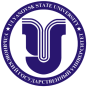 Ф – Расписание занятий по специальности «Фармация»УТВЕРЖДЕНОПервый     проректор-                                                                                                                                                                                                                                                                                                                                                                                                                                                                                                                                                                                                                                                                                                                                                                                                                                                                                                                                                                                                                                                                                                                                        проректор по учебной работе УлГУ«___»_________________2017г.________________Бакланов С.Б.Неделя№ парыПонедельникВторникСредаЧетвергПятницаСуббота1 неделя18.00-9.30Ботаникалекцияауд.6, ул.Пушкинская,4аЖуков К.П.История  Отечествалекцияауд.21  б к.2 Н.Свияги Русин Д.В.Физиология с осн. анатомии – лекцияауд.209 мед.фак.Михайлова Н.Л.Общая и неорганическая химия - лекцияауд.211  к 3 Н.Свияги Пантелеев С.В.Ботаника,лаблаб   ауд.6ул.Пушкинская,4а Жуков К.П.Общ .и  неорган. химия  лаб.ауд.103  ,к.1 Н.Свияги Индирякова О.А.        1 неделя29.40-11.10Экономическая теориялекцияактов.зал, ул.Пушкинская,4аШабанова О.А.Биологиялекцияауд.21  б к.2 Н.Свияги Семенов Д.Ю.Физиология с осн. анатомии,лаб.               ауд.204 медфакМихайлова Н.Л..                    ФизкультураУч. спорт. компл.к 3  Н. СвиягиМорозова Е.С.Ботаника,лабОбщ .и  неорган. химия  лаб.1 неделя311.20-12.50Экономическая теориясеминарауд.204, ул.Пушкинская,4аШабанова О.А.Физиология с осн. анатомии,лаб.Математика, лаб.ауд.105 м.ф.     БиологияЮденкова Л.В.      лаб   ауд.5ул.Пушкинская,4аСеменов Д.Ю.Ботаника,лабОбщ. и  неорган.                                химия  лаб                 ауд.103,к.1Н.Свияги                  Индирякова О.А.        1 неделя413.10-14.40Экономическая теориясеминарауд.207, ул.Пушкинская,4аМатематикалекцияауд.209 мед.фак.Юденкова Л.В. Математика, лаб.    Биологиялаб                ФизкультураУч. спорт. компл.к 3  Н. СвиягиМорозова Е.С.Биологиялаб   ауд.5 ул.Пушкинская,4аСеменов Д.Ю              Общ и неорган. химия                      лаб.1 неделя514.50-16.20 Биологиялаб   Биология  лаб  1 неделя616.30-18.00Биологиялаб   Неделя№ парыПонедельникВторникСредаЧетвергПятницаСуббота2 неделя18.00-9.30                            Англ.яз.                       лаб.ауд.21  б к.2 Н.Свияги                ЗаболотноваТ.Н.История  Отечествасеминарауд.21 б к.2 Н.Свияги Русин Д.В.Физиология с осн. анатомии, лаб.лаб.ауд.204мед ф  .Общая и Михайлова   неорган.химияН.Л.           лаб. ауд.225  к. 1                                            Н.СвиягиИндирякова О.А.      Общая и неорганическая химия - лекцияауд.211 к.3 Н.Свияги Пантелеев С.В.Ботаника,лабауд. 6 Пул.Пушкинская,4а                         Жуков К.ПЛат. язык, лабауд101 а мед.фак. Тихонова Л.М.2 неделя29.40-11.10                            Англ.яз.                       лаб.История  ОтечествасеминарФизиол. с осн.анатомии лаб.                                       Общ и неорган. химиялаб.            ФизкультуралекцияУч. спорт. компл.к.3  Н. СвиягиГондарева Л.Н.Ботаника,лабЛат. язык, лаб2 неделя311.20-12.50Англ.яз  лаб.ауд.21  б к.2 Н.Свияги ЗаболотноваТ.Н.   Ботаника,лабОбщ.и неорган. химиялаб.ауд.103,к.1Н.Свияги                     Индирякова О.А2 неделя413.10-14.40ФизкультураУч. спорт. компл.к.3  Н. СвиягиМорозова Е.С.Англ.яз.      лаб.Математика, лаб.ауд.105 м.ф.   Юденкова Л.В.Общ.и неорган. химиялаб.2 неделя514.50-16.20Математика,          лаб.Латинск.яз. лаб         ауд101 а мед.фак.  Тихонова Л.М.2 неделя616.30-18.00 Лат. язык, лаб Неделя№ парыПонедельникВторникСредаЧетвергПятницаСуббота1 неделя18.00-9.30Ботаникалекцияауд.6 П, ул.Пушкинская,4аЖуков К.П.История  Отечествалекцияауд.21  б к.2 Н.Свияги Русин Д.В.Физиология с осн. анатомии – лекцияауд.209 мед.фак.Михайлова Н.Л.Общая и неорганическая химия - лекцияауд.211 к 3 Н.Свияги Пантелеев С.В.Биологиялаб   ауд.5 ул.Пушкинская,4аСеменов Д.Ю.1 неделя29.40-11.10Экономическая теориялекцияактов.зал, ул.Пушкинская,4аШабанова О.А.Биологиялекцияауд.21  б к.2 Н.Свияги Семенов Д.Ю.                  Общ.и неорган. химия лаб.ауд.225,к.1Н.Свияги  Индирякова ОА.                           ФизкультураУч. спорт. компл.к 3  Н. СвиягиМорозова Е.С.Биологиялаб   1 неделя311.20-12.50Экономическая теориясеминарауд.204, ул.Пушкинская,4аШабанова О.А.Ботаника, лабауд.21 б к.2 Н.СвиягиЖуков К.П.Общ.и неорган. химия лаб.Немец.яз. лаб.ауд. 432 к.1 Н.СвиягиРадченко Л.Р.Биологиялаб  1 неделя413.10-14.40Экономическая теориясеминарауд.207, ул.Пушкинская,4аБотаника,лабМатематикалекцияауд.209 мед.фак.Юденкова Л.В.             ФизкультураУч. спорт. компл.к 3  Н. СвиягиМорозова Е.С.1 неделя514.50-16.20Математика, лаб.ауд.105 м.ф.   Юденкова Л.В.      1 неделя616.30-18.00Математика, лаб.Неделя№ парыПонедельникВторникСредаЧетвергПятницаСуббота2 неделя18.00-9.30История  Отечествасеминарауд.21  б  к.2 Н.Свияги Русин Д.В.Общая и неорганическая химия - лекцияауд.211 к.3 Н.Свияги Пантелеев С.В.Англ.яз  лаб.ауд. 43 ул.Пушкинская 4аЗаболотноваТ.Н.Общ .и  неорган. химия  лаб.ауд.103  ,к.1 Н.Свияги Индирякова О.А.        2 неделя29.40-11.10История  ОтечествасеминарБотаника,лабауд.21  б к.2 Н.СвиягиЖуков К.П.ФизкультуралекцияУч. спорт. компл.к.3  Н. СвиягиГондарева Л.Н.Англ.яз.      лаб.Общ .и  неорган. химия  лаб.2 неделя311.20-12.50Физиология с осн. анатомии, лаб..ауд.204мед ф.Михайлова Н.Л..       Немец.яз. лаб.ауд. 432 к.1 Н.СвиягиРадченко Л.Р.Лат. язык, лабауд.101 а мед.фак. Тихонова Л.М.2 неделя413.10-14.40             ФизкультураУч. спорт. компл.к 3  Н. СвиягиМорозова Е.С.Физиол. с осн.анатомии лаб.       Лат. язык, лаб2 неделя514.50-16.20Неделя№ парыПонедельникВторникСредаЧетвергПятницаСуббота1 неделя18.00-9.30Элементы ЭВМлекцияауд.209мед.фак.Юденкова Л.В.Орган. химия-лекция.  ауд.321,к.3Н.СвиягиМихеева Л.А.Аналитич.химиялекция.ауд.331 к.1Н.СвиягиБрынских Г.Т.Немец.яз.  лаб. ауд.432к. 1 Н.Свияги Радченко Л.Р.Аналитич.химия  лаб ауд.216 к.1Н.СвиягиБрынских Г.Т.1 неделя29.40-11.10Немец. яз лаб. ауд.432к. 1 Н.Свияги     Орг. химияРадченко Л.Р.   лаб . ауд.225,к.1Н.СвиягиМихеева Л.А.Информатика лаб.ауд.105,мед.факЮденковаЛ.ВЭлементы ЭВМ лаб.ауд.105,мед.фак.Юденкова Л.В..Аналитич.химиялаб, Норм.  физ. лаб. ауд.204,мед.факМихайлова Н.Л.1 неделя311.20-12.50Микробиологиялекция3 Интернац.бак.УОКББурганова Р.Ф.Орган. химия-лаб   Элементы ЭВМ лаб.ауд.105,мед.фак    .Юденкова Л.В..  Нормальная физиология,  лекцияауд. 209 мед.фак.Михайлова Н.Л.Аналитич.химиялаб ауд.211 к.1Н.СвиягиБрынских Г.Т.Норм.  физ. лаб.1 неделя413.10-14.40Микробиология лаб               .Физкол.химия                      лаб ауд.6 П             ул.Пушкинская 4аЖуков К.П.Орган. химия-лабауд.225,к.1Н.СвиягиМихеева Л.А.   ФизкультураУч. спорт. компл.к.3  Н. Свияги Морозова Е.С.ФизкультураУч. спорт. компл.к.3  Н. Свияги Морозова Е.С.Аналитич.химиялаб Норм.  физ. лаб1 неделя514.50-16.20Микробиология лаб..Орган. химия-лаб   Биохим.лабораторн.диагн. – лекцияауд.21  б к2 Н.СивягиЕникеевЭ.Ш.1 неделя616.30-18.00Биохим.и лаборатор  диагност– лаб.ауд.208 к.1 Н.СвиягиЕникеев Э.Ш.718.05-19.35Биохим.и лаборатор  диагност– лаб.Неделя№ парыПонедельникВторникСредаЧетвергПятницаСуббота2 неделя18.00-9.30ФизкультураУч. спорт. компл.к.3  Н. СвиягиМорозова Е.С.Орган. химия-лаб. ауд. 225,к.1Н.СвиягиМихееваЛ.А.  .Аналитич.химиялекция.ауд.331 к.1Н.СвиягиБрынских Г.Т.Элементы  ЭВМ лаб.ауд.105,мед.фак.Юденкова Л.ВАналит.химия-лаб  ,ауд.216 к.1  Н.Свияги                                                       Брынских Г.Т.Англ.яз. лабауд.21  б к.2 Н.СвиягиЗаболотнова Т.Н.2 неделя29.40-11.10Физкол. химия лаб  ауд.225 к.1Н.Свияги  Жуков К.П. Орган. химия-лаб.                    Физкол. химия  лабауд.117 к.1Н.СвиягиЖуков К.П.Информатикалаб.ауд.105,мед.факЮденковаЛ.ВФилософиясеминар21  б  к.2 Н. СвиягиКраева А.Г.Аналитхимия                               лаб.Англ.яз. лаб. ауд.21  б к.2 Н.СвиягиЗаболотнова Т.Н.Норм.  физ. лаб. ауд.204,мед.фак                         Михайлова Н.Л.         2 неделя311.20-12.50Физкол.химиялекция ауд.116 к.1Н.СвиягиЖуков К.П.Орган. химия-лекция.ауд.211,к.3Н.СвиягиМихеева Л.А..        Физкол. химия лаб  ауд.116 к.1Н.Свияги  Жуков К.П.            Элементы ЭВМ лаб.ауд.105,мед.фак.Юденкова Л.В..ФилософиясеминарАналитич.химия  лаб ауд.216 к.1Н.СвиягиБрынских Г.Т.Англ.яз. лабНорм.  физ.                       лаб.2 неделя413.10-14.40Физкол.хим. лаб. ауд.103к. 1   Н.Свияги   Микробиол.                           Жуков К.П.                лаб3 Интернац.бак.лаборатория УОКББурганова Р.Ф.Орган. химия-лаб. ауд. 225,к.1Н.СвиягиМихеева Л.А.  Философиялекцияакт. зал к.4  Н.СвиягиФёдорова Ю.Ю.Немец.яз. лаб.ауд. 432 к.1 Н.СвиягиРадченко Л.Р.Аналитич.химиялаб                       Физкол. химия                         лаб ауд.6 Пул.Пушкинская 4а  Жуков К.П.Англ.яз. лабНорм.  физ.                       лаб.2 неделя514.50-16.20 Микробиология       лаб 3 Интернац.бак.УОКБ  Бурганова Р.Ф.Орган. химия-           лабБиохим.и лабор.диагност– лаб.ауд.208 к.1 Н.СвиягиЕникеев Э.Ш.   Англ.яз. лабауд.21  б к.2 Н.СвиягиЗаболотнова Т.Н..ФизкультураУч. спорт. компл.к.3  Н. СвиягиМорозова Е.С.2 неделя616.30-18.00Биохим.и лаборатор. диагност– лаб..Англ.яз. лабУТВЕРЖДЕНОПервый проректор-проректор по учебной работе УлГУ«___»_________________2017г.________________Бакланов С.Б.Неделя№ парыПонедельникПонедельникВторникСредаСредаЧетвергПятницаСуббота1 неделя18.00-9.30Фармакологиялекция.    ауд.27Н.город,б-р Львовский,5Кормишина АЕФармакогнозиялекция   ауд 29Н.город, б-р Львовский,5Расторгуева Е.В.Фармакогнозиялекция   ауд 29Н.город, б-р Львовский,5Расторгуева Е.В.Безоп. жиз-сти и медицина катастроф – лекция каф. хирургии БСМП  Зайцева О.Б.1 неделя29.40-11.10Общая гигиеналекцияАвтозаводская,22Ниезмухамедова М.Б.Общая гигиеналекцияАвтозаводская,22Ниезмухамедова М.Б.Фармакология               лаб    ауд.27             б-р Львовский,5            Кормишина АЕФармакогнозиялаб. ауд 29 Н.город, б-р Львовский,5Расторгуева Е.В.Фармакогнозиялаб. ауд 29 Н.город, б-р Львовский,5Расторгуева Е.В.Патология  лаб.ауд. 201 мед.фак                 ПатологияАвакова М.Н.      лаб.           ауд.202 мед.фак                        Ксейко Д.Р.Идентификацияорганич. соед.- ,лекцияауд. 21  б, к.2Н.СвиягиАндреева  Т.С. Безоп. жиз-ти имедицинакатастрофлаб. каф. хирургии БСМП  1 неделя311.20-12.50Общая гигиена лаб.Автозаводская,22НиезмухамедоваМ.Б.Общая гигиена лаб.Автозаводская,22НиезмухамедоваМ.Б.ФармакологиялабФармакогнозия       лаб.Фармакогнозия       лаб.ФизкультураУч.спорт. компл.к.3 Н.СвиягиМорозова Е.С.ФизкультураУч.спорт. компл.к.3 Н.СвиягиМорозова Е.С.Безоп. жиз-ти имедицинакатастрофлаб.1 неделя413.10-14.40Общая гигиена   лаб.Общая гигиена   лаб.ФармакологиялабФармакогнозия       лаб.Фармакогнозия       лаб.Фарм.   химия лаб.ауд.216,к.1Н.СвиягиФроловаО.В.Безоп. жиз-ти имедицина                   катастроф  лабкаф. хирургии БСМП  .1 неделя514.50-16.40Фарм.   химия, лаб.Биологичхимия лаб. ауд.208к. 1 Н.СвиягиЕникеев Э.Ш.Биологическая химиялекцияауд.21 б к.2Н.СвиягиЕникеев Э.Ш..Безоп. жиз-ти имедицина                 катастроф   лаб.1 неделя616.30-18.00Фарм.   химия, лаб.                         Биологичхимия лабБиологич химия лаб.ауд. 208 к.1 Н.СвиягиЕникеев Э.Ш.1 неделя718.05-19.35Биологичхимия лаб№ парыПонедельникВторникВторникВторникСредаЧетвергПятницаСуббота2 неделя18.00-9.30Фармакология лаб.ауд.27 Н.город,б-р Львовский,5        Фармаког-                     Кормишина           нозия лабА.Е                         ауд.29 Н.город            б-р Львовский,5   Расторгуева Е.В.Фармакология лаб.ауд.27 Н.город,б-р Львовский,5        Фармаког-                     Кормишина           нозия лабА.Е                         ауд.29 Н.город            б-р Львовский,5   Расторгуева Е.В.Фармакология лаб.ауд.27 Н.город,б-р Львовский,5        Фармаког-                     Кормишина           нозия лабА.Е                         ауд.29 Н.город            б-р Львовский,5   Расторгуева Е.В.Патологиялекцияауд.202 мед.фак.Авакова М.Н.Идентификацияорганич. соед.лаб ауд.116 к.1Н.СвиягиАндреева Т.С.Фарм.химия,лаб.ауд.225 к.1 Н.СвиягиФролова О.В.2 неделя29.40-11.10Общая гигиена               лабАвтозаводская,22НиезмухамедоваМ.Б.Фармакология лаб.Фармаког-нозия лабФармакология лаб.Фармаког-нозия лабФармакология лаб.Фармаког-нозия лабПатология  лабауд. 201 мед.фак           Авакова М.Н.             Патология                    лаб.           ауд.202 мед.фак                 Ксейко Д.Р.Идентификацияорганич. соед.лаб ауд.116 к.1Н.СвиягиАндреева Т.С.Фарм.хим,лаб.ауд.225 к.1 Н.СвиягиФролова О.В.2 неделя311.20-12.50Общая гигиена               лабФармакология лаб.  Фармаког-нозия лабФармакология лаб.  Фармаког-нозия лабФармакология лаб.  Фармаког-нозия лабПравоведениесеминарауд.21 б Н.СвиягиМисякова О.В.Безоп. жиз-ти и медицинакатастрофлаб. каф. хирургии БСМП  2 неделя413.10-14.40Правоведениесеминар ауд.27Н.город,б-р Львовский,5Мисякова О.В.Правоведениесеминар ауд.27Н.город,б-р Львовский,5Мисякова О.В.Правоведениесеминар ауд.27Н.город,б-р Львовский,5Мисякова О.В.ПравоведениесеминарФарм.   химия,лекция .ауд.21 б к.2Н.СвиягиФроловаО.В.ФизкультураУч.спорт. компл.к.3 Н.СвиягиБезоп. жиз-ти имедицина катастрофлаб каф. хирургии  и    БСМП  2 неделя514.50-16.20Биолог.хим.   лаб.ауд.208  к.1  Н.Свияги   Фарм.химЕникеев          лаб.ауд.225,к.1 Э.Ш                       Н.Свияги                            ФроловаО.В.Биологическая  химиялекцияауд.21 б к.2 Н.СвиягиЕникеев Э.Ш..2 неделя616.30-18.00Биолог.хим.   лабФарм.хим  лаб.Биологичхимия лаб. ауд.208 к. 1 Н.СвиягиЕникеев Э.Ш.2 неделя718.05-19.35Фарм.хим                        лаб.Биологичхимия лаб.УТВЕРЖДЕНОПервый проректор-проректор по учебной работе УлГУ«___»_________________2017г.ё________________Бакланов С.Б.Неделя№ парыПонедельникВторникСредаЧетвергПятницаСуббота1 неделя18.00-9.30Управл.и экономикафармации-лекция.аптек«Фармация»№94 пр.Нариманова,106Кормишина А.Е.Фармакогнозиялекция     ауд. 29Н.город,б-р Львовский,5Расторгуева Е.В.1 неделя29.40-11.10Управл.и экономикафармации-лаб.аптек«Фармация»№94 пр.Нариманова,106Кормишина А.Е.Фармацевтическая технология – лекция.аптека «Фармация»№94-пр.Нариманова,106Маркевич М.П.Фармакогнозиялаб. ауд. 29Н.город,б-р Львовский,5Расторгуева Е.В.1 неделя311.20-12.50Управл.и экономикафармации-лаб.Фармацевтическая технология – лаб.Фармакогнозиялаб. Фармацевтическая химия лаб.ауд.225 к.1 Н.СвиягиФролова О.В.1 неделя413.10-14.40Фармакогнозиялаб. Фармацевтическая химия лаб.1 неделя514.50-16.40ФармакологиялекцияПолбина,34 Наркол.б-ца2-ой эт. акт.залКормишин В.А.Токсикологическая химия  лаб.ауд.216 к.1 Н.СвиягиШроль О.Ю.Фармацевтическая химия - лекцияауд.21 б  к.2  Н.СвиягиФролова О.В.1 неделя616.30-18.00Фармакологиялаб.Полбина,34 Наркол.б-ца2-ой эт. акт.залКормишин В.А.Токсикологическая химия лаб.Фармакологиялаб.Полбина,34 Наркол.б-ца2-ой эт. акт.залКормишин В.А.718.05-19.35Фармакологиялаб.    Неделя№ парыПонедельникВторникСредаЧетвергПятницаСуббота 2 неделя18.00-9.30Управл.и экономикафармации-лекция.аптек«Фармация»№94 пр.Нариманова,106Кормишина А.Е.Мед.и фарм. товаровед.лекция –аптек«Фармация»№94 пр.Нариманова,106Чумакова Ю.Г.Психология и педагогика - семинарул.Полбина,9Грищук Д.В. 2 неделя29.40-11.10Управл.и экономикафармации-лаб.ауд.101а мед.факКормишина А.Е.Фармацевтическая технология - лекция.аптек«Фармация»№94 пр.Нариманова,106Маркевич М.ПМед.и фарм. товароведлаб.Психология и педагогика - семинар 2 неделя311.20-12.50Управл.и экономикафармации-лаб.Фармацевтическая технология – лаб.  аптека «Фармация»№94-пр.Нариманова,106 Маркевич М.П.Мед.и фарм. товароведлаб.Психология и педагогика - семинар 2 неделя413.10-14.40Основы экологии и охраны природылекцияауд.4 ул.Пушкинскя 4аПарамонова Т.А.Фармацевтическая технология – лаб.Фармацевтическая химия лекцияауд.225  к.1  Н.СвиягиФролова О.В. 2 неделя514.50-16.20Основы экологии и охраны природысеминарауд.4 ул.Пушкинскя 4аПарамонова Т.А.Токсикологическая химия - лекцияауд. 211 к 3  Н.СвиягиШроль О.Ю.Фармацевтическая химия лаб.ауд.225 к.1 Н.СвиягиФролова О.В. 2 неделя616.30-18.00Основы экологии и охраны природысеминарНеделя№ парыПонедельникВторникСредаЧетвергПятницаСуббота1 неделя18.00-9.30Клиническая фармакология-лекцияауд. 27Н.город б-р Львовский 5 Кормишина А.Е.1 неделя29.40-11.10Фармацевтическая информатика-лекцияауд.105 мед.фак.Юденкова Л.В.Фармацевтическая технология – лекцияактовый залН.город б-р Львовский 5 Маркевич М.П.Клиническая фармакология-лаб.ауд.27Н.город б-р Львовский 5 Кормишина А.Е.Фармацевтич.маркетин и предпринимательстволекция аптека «Фармация»№94-пр.Нариманова,106Чумакова Ю.Г.Фармацевтическая химия – лекцияауд.21 б к.2 Н.СвиягиФролова О.В1 неделя311.20-12.50Фармацевтическая информатика-лаб.ауд.105 мед.фак.Юденкова Л.В.Фармацевтическая технология – лабауд.29Н.город б-р Львовский 5Маркевич М.П.Клиническая фармакология-лаб.Фармацевтич.маркетинг и предпринимательстводаб.Фармацевтическая химия – лаб.ауд.225.к.1Н.СвиягиФролова О.В1 неделя413.10-14.40Фармацевтическая информатика-лаб.Фармацевтическая технология – лабФармацевтич.маркетинг и предпринимательстводаб.Управ. и эконом. фармации  -лекцияПолбина,34 Наркол.б-ца2-ой эт. акт.зал Кормишин В.А.Фармацевтическая химия – лаб.1 неделя514.50-16.40Управ. и эконом. фармации  -лаб.1 неделя616.30-18.00Управ. и эконом. фармации  -лаб.Неделя№ парыПонедельникВторникСредаЧетвергПятницаСуббота2 неделя18.00-9.30Клиническая фармакология-лекцияауд. 27Н.город б-р Львовский 5 Кормишина А.Е.Фитотерапия с основами фармакотерапии-лекцияауд. 29Н.город б-р Львовский 5Расторгуева Е.В.2 неделя29.40-11.10Фармацевтическая технология-лаб.ауд.28Н.город б-р Львовский 5Маркевич М.П.Клиническая фармакология-лаб.ауд.27Н.город б-р Львовский 5 Кормишина А.Е.Фитотерапия с основами фармакотерапии-лаб.2 неделя311.20-12.50.Фармацевтическая технологиялаб.Фитотерапия с основами фармакотерапии-лабКонтроль качества лекарственныхсредств-  лекцияПолбина,34 Наркол.б-ца2-ой эт. акт.залКормишин В.А.2 неделя413.10-14.40Фитотерапия с основами фармакотерапии-лабУправ. и эконом. фармации  -лекцияПолбина,34 Наркол.б-ца2-ой эт. акт.зал Кормишин В.А.Контроль качества лекарственныхсредств-лаб.2 неделя514.50-16.20Фармацевтическая химия – лекцияауд.21 б к.2 Н.СвиягиФролова О.В Управ. и эконом. фармации  -лабКонтроль качества лекарственныхсредств-лаб.2 неделя616.30-18.00Фармацевтическая химия – лаб.ауд.225.к.1Н.СвиягиФролова О.ВУправ. и эконом. фармации  -лаб2 неделя718.05-19.35Фармацевтическая химия – лаб.